Життя було б помилкою без музики.                                                                               Фрідріх Ніцше                  Музика входить у наше життя буквально з перших днів, вона завжди з нами і в радості, і в горі. Її можна почути будь-де – у природі, у людській мові, у найтонших порухах людської душі.Ніщо так не вирізняє нинішнє молоде покоління, як його захоплення музикою. Величезна кількість молодих людей живе тільки нею, це їх пристрасть. Без сумніву можна сказати, що музика – один із способів впливу на життя молодої людини саме в той період, коли формується її характер, цінності, погляди та переконання.В аудіотеці юних слухачів можна знайти найрізноманітніші композиції, навіть важко перерахувати кількість музичних стилів. Можливо, багато хто скаже, що музика це – залежність, а залежність – це нічого хорошого. Проте в нашому випадку йдеться не про банальну залежність, а про внутрішню, яка спонукає до чогось більшого.Музику любить багато хто, але кожний по-своєму. Для деяких вона тільки приємна розвага в години дозвілля, або просто звичайний звуковий фон для повсякденних занять. Ми свідомо допомагаємо музиці впливати на себе щоразу, коли одягаємо навушники і включаємо той або інший трек. Музика задає ритм життю і нашим вчинкам, змушує йти вперед. Новий поштовх до розвитку музика отримала в другій половині двадцятого століття. Саме в цей час її популярність зросла в кілька разів за рахунок появи нових жанрів, що орієнтуються в першу чергу на молодь:  рок-н-рол, рок, поп, R&B, хіп-хоп, метал, панк, хаус, техно, dubstep. Щодо класичної музики, то, на жаль, вона займає далеко не перше місце серед сучасної молоді. Зараз її майже не пропагують. Рідко її можна почути по радіо чи телебаченню.Сучасна молодь в середньому слухає музику близько чотирьох годин на добу; майже третя частина – близько п’яти годин, а 30 % віддають музиці менше п’яти годин на добу, близько години на день музику слухають лише 15% молодих людей. Значно збільшилася армія меломанів з появою гаджетів. Музику зараз слухають за допомогою таких пристроїв як плеєри, телефони та ін. Автоматизація повідомлень сьогодні досягла таких висот, що навіть, здійснюючи рядовий телефонний дзвінок, можна почути не банальні гудки або голос диктора, а улюблену мелодію.Нещодавно проведене соцопитування серед молоді чотирьох країн (Казахстан, Польща, Росія,  Україна) показало, що сьогодні найбільш затребуваною музикою є жанр поп, рок знаходиться на другому місці, а третю сходинку розділили хауз і реп. Музичні жанри найчастіше поповнюються різними напрямками, які також знаходять своїх слухачів. Виділимо найбільш популярні музичні вподобання молоді. Поп-музика (англ. Pop-music від popular music) — напрям сучасної музики, вид сучасної масової культури. Є окремим жанром популярної музики. У 50-х роках ХХ ст. поп-музикою називали рок-музику; пізніше ці поняття розділилися.Поп-музика – це розважальна масова музика, що використовує стилі, жанри і форми року. Провести межу між рок і поп-музикою непросто, хоча на практиці будь-який прихильник музики легко відрізнить ці два полюси музичної культури.Поп-музика орієнтується на усереднений смак. Проте будь-яке правило має винятки, і кращі представники поп-музики (шведська група «АББА» або австралійська «Бі Джіз») – це високо-професійні музиканти, чиї композиції мають заслу-жену популярність.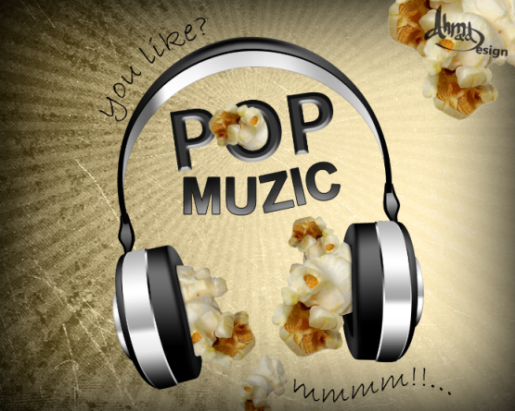 У 70-х роках співаки в стилі реггі, такі як Боб Марлі і Пітер Том, писали пісні, в яких піднімали соціальні та етичні проблеми, особливо пов’язані зі становищем чорношкірих. У 1985 році під час фестивалю поп-музики «Live Aid», у якому брали участь найпопулярніші групи, було зібрано понад 40 млн. фунтів, призначених на допомогу голодуючих Африки. З кінця 80-х років багато виконавців використовували стилі реп, щоб яскравіше відтворити свої особисті погляди і уявлення.Поп-музика може піднімати серйозні політичні або соціальні проблеми, проте все ж таки її основне призначення – розважати людей і спонукати їх до танців. Це твердження особливо справедливе для ритмічного соула       і музики в стилі диско, що розвинулося в 70-х роках ХХ ст. У тому ж напрямі діяли техно, хіт-хоп і джангл-біт, які набули величезної популярності в танцювальних клубах у 90-х роках минулого століття. Танцювальну музику можна слухати удома по радіо, вона ідеально пасує до атмосфери клубів і дискотек. Проте найпопулярніші поп-співаки 80-90-х років, такі як Мадонна і «Спайс Герлс», зуміли поєднати танцювальний ритм з мелодією і віршами. Своїм успіхом вони багато в чому зобов’язані власному іміджу, старанно створеному у розрахунку на молодь.Поп-артисти стають популярними, якщо їм щастить створити вдалий  імідж і знайти власну манеру поведінки на сцені. Часто вони задають тон у моді на одяг і зачіски.Основні риси поп-музики як масової культури – простота, вокал і ритм, з меншою увагою до інструментальної частини. Основна і практично єдина форма композиції в поп-музиці – пісня.Поп-музика включає в себе такі піджанри як європоп, латина, диско, синтіпоп, танцювальна музика       та ін. У другій половині ХХ ст. виникло нове явище музичної культури – рок-музика, або рок. Воно об’єднало музичне, поетичне, сценічне та інші види мистецтва.    Як музичне явище рок почав формуватися в 50-х роках у США. Тією чи іншою мірою на його розвиток вплинули блюз, джаз, кантрі та ін. Провідна роль у цьому процесі належала блюзу - пісенному та інструментальному фольклору афро-американців. З часом рок-музика увібрала також риси багатьох інших музичних традицій.Рок-музика – це одне з найпопулярніших музичних напрямів останнього століття. Рок можуть слухати всі, незалежно від статті та віку. Чому? Тому що у нього величезна кількість найрізноманітніших напрямків, орієнтованих на різних слухачів.  Рок-груп зараз безліч і кожна з них має своїх вірних шануваль-ників. Зазвичай, така група складається з вокалістів, барабанщика і двох-трьох гітаристів, залежно від стилю групи.  Разом з тим до цього напрямку сьогодні нелегко віднести щось конкретне. Деякі знавці вважають, що рок-музика вже в кінці ХХ ст. вичерпала себе, розпавшись на безліч сегментів і форм. Але все ж таки кращі зразки музики, пов’язані з роком, залишаються популярними у людей різного віку і різних соціальних груп. Рок зберігає свою змістовно-смислову і стилістичну особливість – відображати багатогранні переживання і почуття людей у складних ситуаціях міського життя. 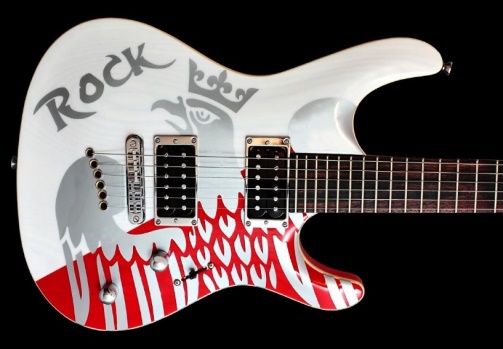 Першим напрямком рок-музики, що набув міжнародної популярності в середині 50-х років, став рок-н-рол. Це, передусім, танцювальна музика. Рок-н-рол є поєднанням швидкого за темпом ритм-енд-блюзу з музикою кантрі. Змінився і склад інструментів: провідну роль відіграє електрогітара, на якій часто виконують сольні партії.Ще одна форма рок-музики – рок-опера. Це театралізована вистава з сюжетом, дійовими особами, декораціями; музика пишеться і виконується в стилі рок. Найвідоміший твір – рок-опера «Ісус Христос – суперзірка» англійського композитора Ендрю Ллойда Уеббера.У другій половині 70-х років багато музикантів припинили свою діяльність, рок–групи розпалися або зійшли зі сцени, поступившись місцем представникам поп-музики. В цей час виник музичний напрям панк-рок, або панк-тип гучної, атакуючої музики. Найбільш відома група цього стилю «Sex pistols».Панк-ро́к (англ. Punk rock) — напрям у рок-музиці, що виник у середині 1970-х рр. у США і Великобританії, у якому поєднувалися        соціальний протест і музичне неприйняття тодішніх форм року: культивувалися наро-чито примітивна гра і завзятість раннього рок-н-ролу. До 1977 року панк-рок — завдяки своїй скандальності — був одним з найпомітніших явищ в рок-музиці Великобританії. З часом жанр породив безліч різновидів і досі притягує чимало молодих виконавців.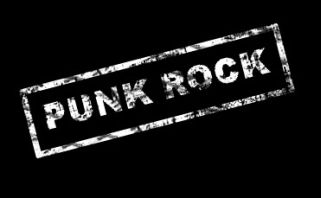 Панк-рок - музика, що виражає внутрішній стан підлітків та молоді, орієнтованих на свободу самовираження, які не визнають інших ідейних і музичних молодіжних течій. Разом з тим прихильники панк-року нерідко бувають інтелектуально налаштованими людьми, що виражається в основному через слова, але дуже рідко через етнонаціональний лад самої музики.В Україні панк-культура теж мала місце. Дуже відомою ще з часів СРСР була група «Брати Гадюкіни», яку теж можна вважати певним різновидом панку. Найвідомішими панк-гуртами України є: «Mad Heads XL», «Фліт», «Тостер», «Пан Пупец», «Doping», «Серцевий Напад», «Брем Стокер», «Абздольц», «Борщ», «Ундервуд», «Make me famous», «Stinx», «Ai Laika!»Реп (ритмічна афроамериканська поезія, проговорка, яка може тривати досить тривалий час як у житті, так і на естраді) народився в негритянських кварталах американських міст, потім вийшов на естрадні підмостки. Справжній реп - це завжди розповідь про те, яке важке життя на вулицях      американських мегаполісів, як чорним хлопцям доводиться боротися за своє виживання, про щоденні молодіжні «розборки». На естраді реп дещо змінюється - стає більш пригладженим, позбавленим протестної енергетики чорних громадян США, хоча продовжує залишатися насиченим негативними емоціями. Різке зниження конкурентоспроможності репу сталося тоді, коли йому на зміну прийшов так званий гангстерський реп. Його виконавці також стали скаржитися на те, як їм було важко в дитинстві, скільки вони перенесли насильства і страждань. 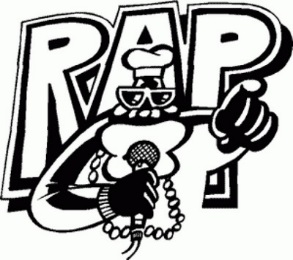 Музика в стилі «метал» призначена для молодих людей у віці від 13 до 20 років. Основна тема - протест проти будь-яких правил, утвердження права молоді на свободу дій. Виконавці переконують слуха-чів у тому, що не треба нікого слухати, а робити треба те, чого вимагає душа. У музиці багато агресії. Найважливіші форми емоційних проявів цієї музики пов'язані з жорсткістю, непримиренністю, брутальністю. Автори чуйно реагують на зміни запитів молодіжного середовища. Так, у зв'язку зі збільшенням випадків самогубств серед молоді західних країн, виконавці починають співати про депресію та інші відхилення у психіці молоді, розкриваючи переживання і думки молодих, які призводять до трагічного кінця.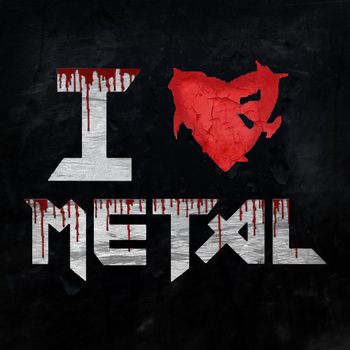 Електронна музика, диско-музика, біт-музика. Ця музика з’явилася не так давно і своєму народженню зобов’зана створенню нових музичних інструментів, які активно використовують електрику. Всі різновиди призначені переважно для нічних клубів і дискотек. Змістовний аспект музики такого роду зведений до мінімуму. У ній відсутні будь-які етнонаціональні ознаки; слова не мають самостійного значення, а в музиці немає і натяку на відображення складних емоцій чи переживань. Найбільш часто з’являється на публіці вид електронної музики – клубна музика чи клубняк. Його виконують ді-джеї на вечірках, у клубах, барах.З самого початку електронна музика увійшла до найбільш авангардних течій мистецтва ХХ століття.Перший концерт «футуристичної музики» відбувся в 1914 році в Мілані.У ХХІ столітті електронна музика увійшла як один із музикальних жанрів, що найдинамічніше розвивається. Цьому послужила доступ-ність її створення. Адже за допомогою комп’ютера і недорого мікшеру можна створити досить якісну електронну композицію. В цей час    ді-джеї посту-пово починають перехо-дити на своїх концертах від звичних грамофонних платівок до компакт-дисків та електронних носіїв. На початку 2000-х з’являється такий жанр як дабстеп, популярними стають джангл, євроденс, транс, мінімал.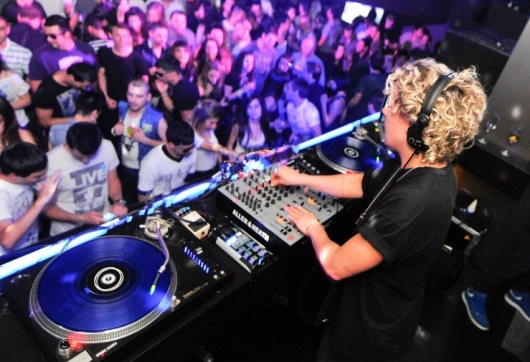 Одним із перших українських авторів, хто зацікавився електронікою, був С. Крутиков. Він сумісно з радіоінженером П. Здрілюком створив синтезатор, але з різних причин він не отримав розвитку.Новий поштовх у розвитку електронної музики дало звільнення України з лещат соцреалізму. Композитори отримали можливість стажуватися за кордоном і освоювати іноземний досвід. І. Небесний,         К. Цепкаленко, Л. Юріна,   А. Загайкевич (музиканти) стажувалися в студіях Стокгольма, Швеції, при Краківській академії. На початку ХХІ ст. стало можливим говорити про українську національну школу електронної музики, якій властиві, як і всій українській культурі, риси поетизації образів.Металісти, емо, готи, репери, хіп-хопери, хіпі, рок-н-рольщики, rockabilly guys, електронщики… список цей можна продовжувати до безкінечності. Скільки існує групп – стільки й напрямів. Прихильники об’єднуються у фан-рухи. Найбільшу фан-армію мала группа  «Kiss». Хоча зараз з цим фактом може багато хто посперечатися. І це не дивно, кожна група намагається «привернути» якомога більше вух, очей та гаманців.Сучасна молодь – вже не є тією,  молоддю, що була до 1980-х років. Зараз кожен сам за себе, кожен має власний унікальний смак. Зараз немає mainstream’у як це було у 60-ті чи 50-ті, чи ще раніше. Наразі не існує хвилі, яка б об’єднувала молодь ( наркотичні 60-ті чи рокабільні 50-ті, металеві 70-ті). Сьогодні популярна одна група, завтра інша, післязавтра нікому раніше не відомий виконавець. Індустрія шоу-бізнесу досягла небачених висот.«Підсідати» на музику – це нормальний процес для сучасного підлітка. У кожного процес «почув вперше» і закохався проходить по-своєму, але це триває рік, максимум два. Загалом такий процес починається з придбанням дитині мобільного телефону, де є можливість слухати музику. Потім відбувається процес першого об'єднання за музичними смаками. Згодом молодій людині цей виконавець чи жанр набридає і вона шукає щось нове. І так по колу. У декого такий процес триває все життя, у декого два чи три кола, а є такі, що слухають з дитинства того чи іншого виконавця все життя.Чітко визначити панівні музичні смаки сучасної молоді неможливо, бо настрій впливає на те, що вона слухає, а, як відомо, настрій змінюється дуже різко! In My Honest Opinion (імхо) не треба зупинятися на тому, що ти слухаєш. Не можна зрозуміти тих людей, які «заслуховують до дірок» одного виконавця. Це все одно, що читати одну і ту саму книжку щодня. Необхідно постійно відкривати для себе нових виконавців, для цього є безліч сервісів, які на основі того, що ти слухаєш, «підкидують»  схожих виконавців. Отож, музичні смаки у кожного різні, але насолоджуватись музикою може воістину той, хто не зациклений на одному жанрі/виконавцеві.Радимо прочитати :Брилін Б.А. Скажи, яку музику ти слухаєш, а я скажу який ти… /Б.А.  Брилін // Гуманітарні науки. – 2009. - № 1. – С. 176-180.Брылин Б.А. Проблемы развития вкуса и современная популярная музыка : монография /              Б.А. Брылин. – К.:  КГИК, 1997. – 174 с.Загайкевич А. Українська електронна музика: практика дослідження // Музика в інформаційному суспільстві : збірник наукових статей. – Київ, 2008. – С. 39-62.Зірки рок, техно, реп-музики // 1000 зірок шоу-бізнесу. – К., 2006. – С. 105-154.                 Ошека В.В. Рок-н-рол / В.В. Ошека // Мистецтво в школі (музика, образотворче мистецтво, художня культура). – 2013. - № 3. – С. 23-28.Росоховатський І. У світі протиріч /                               І. Росоховатський // Науковий світ. – 2003. - № 8. –   С. 18-21.Сапожнік О. Популярна естрадна музика в Україні : історичний екскурс / О. Сапожнік // Мистецтво та освіта. – 2004. - № 1. – С. 12-18.Семенець Л.Г. Походження і розвиток рок-музики / Л.Г. Семенець // Мистецтво в школі (музика, образотворче мистецтво, художня культура). – 2015. -     №. 3. – С. 8-11. 